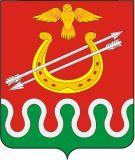 АДМИНИСТРАЦИЯ БОЛЬШЕКОСУЛЬСКОГО СЕЛЬСОВЕТАБОГОТОЛЬСКОГО РАЙОНАКРАСНОЯРСКОГО КРАЯ    ПОСТАНОВЛЕНИЕ  19.07.2022 год                          с. Большая Косуль                       № 40-п Перечень муниципальных услуг, оказываемых в электронной форме администрацией Большекосульского сельсовета.       В соответствии с пунктом 13 статьи 15.1 Федерального закона от 27 июля 2010 года № 210-ФЗ « Об организации предоставления государственных и муниципальных услуг», федеральным законом от 29.12.2017 № 479-ФЗ «О внесении изменений в Федеральный закон «Об организации предоставления государственных и муниципальных услуг» и в целях обеспечения информационной открытости деятельности органов местного самоуправления, повышения качества и доступности  предоставляемых муниципальных услуг, ПОСТАНОВЛЯЮ:     1.  Отменить постановление от 27.12.2021 № 68-п «Об утверждении перечня муниципальных услуг, оказываемых в электронной форме администрацией Большекосульского сельсовета».     2. Принять постановление «Об утверждении перечня муниципальных услуг, оказываемых в электронной форме администрацией Большекосульского сельсовета» согласно приложения.     3. Настоящее постановление подлежит размещено на официальном сайте администрации Боготольского района в сети интернет www.bogotol-r.ru. на странице Большекосульского сельсовета.    4. Контроль за исполнением постановления оставляю за собой.5. Постановление вступает в силу после его официального обнародования (доведение до всеобщего сведения) и осуществляется в течение 7 дней со дня принятия муниципального правового акта путем вывешивания его текста в общественных местах.Глава сельсовета                                                            Т. Ф. Поторочина.                                                                                                                     Приложение                                                                                                                     к постановлению                                                                                                                     от 19.07.2022 № 40-пПЕРЕЧЕНЬ муниципальных услуг, оказываемых в электронной форме администрацией Большекосульского сельсовета.1. Приём заявлений граждан на постановку их на учёт в качестве нуждающихся в улучшении жилищных условий.2.   Предоставление информации из реестра муниципального имущества.3.  Выдача выписки из похозяйственной книги4.  Предоставление жилых помещений муниципального жилищного фонда по договорам социального найма.5.  Присвоение адресов земельным участкам, зданиям, сооружениям и помещениям.6. Установление сервитута в отношении земельного участка, находящегося в муниципальной собственности.7. Заключение соглашения о перераспределении земель и (или) земельных участков, находящихся в муниципальной собственности, и земельных участков, находящихся в частной собственности8. Предоставление информации об очередности предоставления жилых помещений на условиях социального найма.